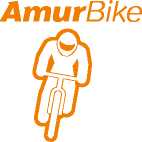  «УТВЕРЖДАЮ»Начальник управленияпо физической культуре,спорту и делам молодежиадминистрациигородаБлаговещенска_________О.В. Климова   «        » _____________2022 г. «СОГЛАСОВАНО»Президент Благовещенской общественной организации «Федерация мультиспорта  Амурбайк» __________  С. А. Кряжев «___» _____________2022г.                                              ПОЛОЖЕНИЕ О ПРОВЕДЕНИИСПОРТИВНОГО СОРЕВНОВАНИЯ В Г. БЛАГОВЕЩЕНСКЕ «РАЗМОРОЗКА»Российская Федерация, г. БлаговещенскМероприятие: «Веломарафон и трейлраннинг»Дата и время начала соревнований: 6 марта 2022 г. 11 часов 00 минутОБЩИЕ ПОЛОЖЕНИЯНастоящие соревнования проводится в личном зачете в соответствии с настоящими Положением и Правилами о проведении соревнований.Соревнование включает в себя преодоление на выбор следующих дистанций: трейлраннинг - 22 км или велогонка - 34 км. 2. ЦЕЛИ СОРЕВНОВАНИЯСоревнования проводится в целях:- популяризации и дальнейшего развития циклических видов спорта в городе Благовещенске;- пропаганды здорового образа жизни среди населения;- повышения уровня спортивного мастерства спортсменов, специализирующихся на циклических видах спорта;-создания атмосферы спортивного соперничества, предоставления спортсменам равных возможностей и честной борьбы;- определения победителей и призеров соревнования.3. РУКОВОДСТВО ПО ПРОВЕДЕНИЮ СОРЕВНОВАНИЯОбщее руководство подготовкой и проведением мероприятия осуществляет управление по физической культуре, спорту и делам молодежи города Благовещенска и БОО «Федерация мультиспорта Амурбайк».Непосредственное проведение осуществляет БОО «Федерация мультиспорта Амурбайк».4.  МЕСТО ПРОВЕДЕНИЯМесто размещения стартового городка и пункта обогрева район Лыжной базы» Россия» п. Моховая Падь г. Благовещенск.Место проведения соревнования - п. Моховая падь.В зависимости от погодных и иных форс-мажорных обстоятельств организаторы оставляют за собой право изменения регламента соревнований (перенос времени старта, отмены или сокращения этапов соревнований), вплоть до отмены соревнований. 5. ПРОГРАММА06 марта 2022 года (воскресенье).10.00 – 10.45 – дополнительная регистрация участников, получение номеров на лыжной базе «Россия».10.45 – парад открытия соревнований.11:00 - общий старт соревнований по веломарафону и трейлраннингу.14:30 - закрытие финиша.15:00 - награждение победителей.В зависимости от погодных и иных форс-мажорных обстоятельств организаторы оставляют за собой право изменения регламента соревнований (перенос времени старта) вплоть до их отмены. Просим Вас внимательно следить за расписанием в положении соревнований на сайте orgeo.ru, группах WhatsApp, Telegram. 6. УЧАСТНИКИ СОРЕВНОВАНИЯ К участию допускаются мужчины и женщины от 18 лет и старше, готовые по состоянию здоровья и физической подготовке преодолеть свой этап гонки. Возраст спортсменов определяется по состоянию на 31 декабря года соревнований в соответствии с Единой всероссийской спортивной классификацией (ЕВСК).Каждый участник должен иметь справку о состоянии здоровья, которая является основанием для допуска к спортивным соревнованиям. Медицинская справка должна содержать печать выдавшего учреждения, подпись и печать врача. В справке должно быть указано, что участник допущен к соревнованию. Справка должна быть оформлена не ранее 6 месяцев до даты проведения соревнований. Ксерокопия медицинской справки принимается комиссией только при предъявлении оригинала. Справки не возвращаются.Участники соревнования могут заменить справки групповой заявкой на соревнование с допуском врача каждого участника. Групповая заявка должна содержать название и дату соревнования, печать выдавшего учреждения, подпись и печать врача, возле фамилии каждого спортсмена должна стоять пометка «допущен».Все участники соревнований обязаны иметь действующий страховой полис на время проведения соревнований.При получении стартового номера участник обязан подписать заявление, в соответствии с которым он полностью снимает с организаторов ответственность за возможный ущерб здоровью, полученный им во время соревнований.Ответственность за прохождение дистанции лежит на участнике. Любой участник, который представляет опасность для других участников может быть снят с соревнований решением Главного Судьи.7. ПОРЯДОК ОФОРМЛЕНИЯ ЗАЯВОЧНОЙ ДОКУМЕНТАЦИИ СОРЕВНОВАНИЯ, ПРОЦЕДУРА РЕГИСТРАЦИИ, ВЫДАЧИ СТАРТОВЫХ ПАКЕТОВ УЧАСТНИКАМДля участия в соревновании участник должен пройти процедуру предварительной регистрации по ссылке регистрации или на сайте orgeo.ru и оплатить стартовый взнос.После предварительной регистрации с представителем команды свяжутся организаторы соревнований для оплаты стартового взноса в удобной для него форме, наличный или безналичный расчёт.Зарегистрированным считается участник, который прошел процедуру регистрации и оплатил стартовый взнос. Регистрируемый участник соглашается с Положением соревнований.Предварительная регистрация до 24 часов 00 минут 04.03.2022 на сайте orgeo.ru.   Регистрация на месте старта – 06.03.2022 с 09:00 до 09:45.Стартовый взнос при предварительной регистрации 500 руб. с участника соревнований, в день соревнований – 600 руб.8. ХРОНОМЕТРАЖ СОРЕВНОВАНИЯХронометраж осуществляется с помощью секундомеров гонки.9. НЕОБХОДИМОЕ СНАРЯЖЕНИЕВо время соревнования могут меняться погодные условия, в том числе смена направления ветра и возможны осадки. Важно предусмотреть правильную и удобную экипировку.Для участия в веломарафоне необходим горный (МТБ) велосипед, технически исправный (обязательно наличие рабочих тормозов на обоих колесах) и велосипедный шлем. Без велошлема участник на веломарафон не допускается.10. НАГРАЖДЕНИЕПобедители и призеры соревнований, награждаются медалями и грамотами управления по физической культуре, спорту и делам молодежи администрации города Благовещенска.11. МЕДИЦИНСКАЯ ПОМОЩЬ И ОБЕСПЕЧЕНИЕ БЕЗОПАСНОСТИМедицинское сопровождение мероприятия осуществляется согласно требованиям правил обеспечения безопасности при проведении официальных спортивных соревнований, утвержденных постановлением Правительства Российской Федерации от 18 апреля 2014 г. № 353, а также требованиям правил вида спорта, при соблюдении регламента по организации и проведению официальных физкультурных и спортивных мероприятий на территории Российской Федерации  в условиях сохранения рисков распространения covid-19 от 31.07.2020 года. Также при соблюдении дополнений и изменений в регламент по организации и проведению официальных физкультурных и спортивных мероприятий на территории Российской Федерации в условиях сохранения рисков распространения covid-19 от 12.11.2021 года.Ответственность за жизнь и здоровье во время соревнований возлагается на участника спортивного мероприятия.Оказание медицинской помощи осуществляется в соответствии с приказом Министерства здравоохранения Российской Федерации № 1144н от 23 октября 2020 г. «О Порядке организации оказания медицинской помощи лицам, занимающимся физической культурой и спортом.12. ПРОТЕСТЫУчастник, желающий подать протест касательно, приемлемости участника или оборудования участника, может сам лично подать протест или через представителя команды, главному судье соревнования в письменном виде в течение двух часов после завершения дистанции или выхода с неё. К протесту прилагается сумма 500 рублей. Все связанные с соревнованиями протесты рассматривает судейская коллегия соревнований. В случае удовлетворения протеста сумма 500 рублей возвращается подавшему протест. Если протест не удовлетворён, деньги не возвращаются.13. УСЛОВИЯ ФИНАНСИРОВАНИЯРасходы связанные с оплатой питания рабочей и судейской бригады, предоставлением наградной атрибутики (грамоты, медали,) осуществляет управление по физической культуре, спорту и делам молодежи администрации города Благовещенска.Расходы, связанные с оплатой стартовых взносов, суточные в пути, страхование жизни и здоровья, проезд, питание, проживание, прокат необходимого снаряжения несут командирующие организации или сами участники. Все остальные расходы по подготовке мероприятия (питание по трассе, награждение победителей и призеров денежными призами, памятные призы, медицинское сопровождение за счёт средств БОО «Федерация мультиспорта Амурбайк» и спонсорских взносов).14. ВАЖНАЯ ИНФОРМАЦИЯ ДЛЯ УЧАСТНИКОВОрганизаторы соревнования призывают участников с уважением относиться к окружающей среде. Выбрасывать мусор можно только в специально отведенных местах в районе транзитной зоны и зоны питания. Нарушение может повлечь за собой предупреждение или дисквалификацию.Дистанция может быть сокращена или даже отменена в связи с плохими погодными условиями.15. ФОТОГРАФИРОВАНИЕОрганизаторы имеют право использовать сделанные ими во время соревнования фотографии и видео по своему усмотрению.ДАННОЕ ПОЛОЖЕНИЕ ЯВЛЯЕТСЯ ОФИЦИАЛЬНЫМ ВЫЗОВОМ НА УЧАСТИЕ В СОРЕВНОВАНИЯХ!